RANCANG BANGUN PERTUNJUKAN ROTASI GLOBE MENGGUNAKAN DINAMO-GEARBOX 12 VOLT DCLangkah-langkah Teknis Perakitan:Siapkan Gobe Bumi Ukuran Jumbo Siapkan Dinamo-Gearbox 12 volt DCSiapkan Sumber Listrik DC 12 Volt dari AKI atau Power SuplaySiapkan Roda bahan Plastik/Kayu di pasang pada DinamoKlam dan Skrup sehingga Roda Plastik/Kayu menempel pada GlobeHubungkan Sumber Listrik DC dengan Kabel Warna Merah-HitamBerikut Sketsa/Photo/Vedeo Rotasi Globe: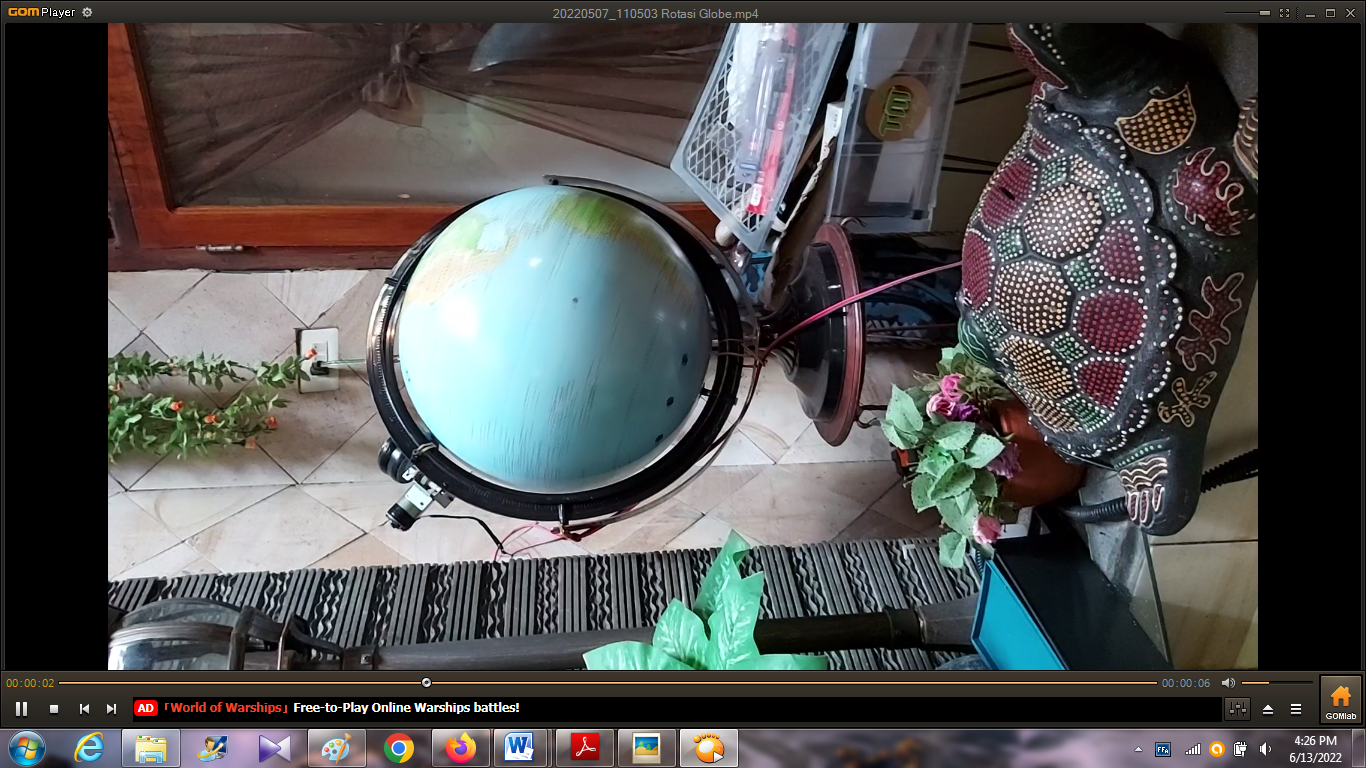 